Boston Medical CenterBaby Steps/ NICU Follow-Up ClinicDepartment of Pediatrics
Yawkey Ambulatory Care Center
850 Harrison Avenue, 5th Floor
Boston, MA 02118Appointments Call: 617.414.3668bmc.org/programs/baby-steps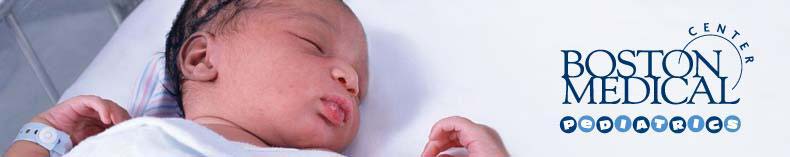 New In-Kind Donations are Welcomed Year RoundBoppy pillowsLevel 1 Dr. Brown bottles and nipplesDr. Brown Slow Flow nipplesDr. Brown Preemie nipplesLevel 1 Avent bottles and nipplesAvent Slow Flow nipplesAvent Preemie nipplesBreast Flow bottles and nipplesNipple shield (all sizes)Pumping brasMilk storage bagsSwaddling blanketsPlay therapy or yoga matsPack and playsQuiet noise music and sound machinesBreast feeding education supplies (colorful in English and Spanish)Measuring spoonsBaby feeding spoonsBaby feeding bowlsSoft top sippy cupsSmall rattlesNewborn toysMeasuring cups (including larger 1 or 2 Qt. cups) Please call the Grow Clinic at (617) 414-5251 with any questions concerning donations.